На территории сельского поселения за 10 месяцев 2011 года произошло 3 пожара, в огне травмировано 3 человека. В целях обеспечения пожарной безопасности и усиления охраны от пожаров населенных пунктов и объектов социальной сферы на территории Чувашско – Сорминского сельского поселения Аликовского района и стабилизации обстановки с пожарами постановляю:1. На территории Чувашско – Сорминского сельского поселения Аликовского района установить особый противопожарный режим с введением повышенных требований пожарной безопасности с 10 ноября 2011 г. до 11 января 2012 года.2. Для организации работ по предупреждению и ликвидации пожаров в сельском поселении на период введения особого противопожарного режима создать оперативную группу (далее - ОГ) в следующем составе:Павлов П.П. - глава сельского поселения, руководитель группы;Игнатьев И.Н. – председатель СХПК «Новый путь» (по согласованию)Удяков А.Ю.   - начальник ПЧ-25 Аликовского района (по согласованию);Изонов А.Н.    - начальник ОНД Аликовского района УНД ГУ МЧС России по Чувашской Республике (по согласованию);3. Руководителю оперативной группы Павлову П.П. провести инструкторско-методическое занятие с членами группы.4. Организовать круглосуточное дежурство должностных лиц из числа состава администрации сельского поселения.5. Организовать работу созданной добровольной пожарной команды, ночного дозора в населенных пунктах.6. Совместно с участковым уполномоченным полиции ОП по Аликовскому району МО МВД РФ «Вурнарский» и ОНД Аликовского района УНД ГУ МЧС России по Чувашской Республике организовать подворный обход неблагополучных семей.7. Совместно с ОНД Аликовского района УНД ГУ МЧС России по Чувашской Республике организовать проведение противопожарной пропаганды.  8. Опубликовать данное постановление в печатном издании Чувашско – Сорминского сельского поселения не позднее 14 ноября 2011 года.              9. Контроль за выполнением настоящего постановления оставляю за собой.И.о.главы Чувашско – Сорминскогосельского поселения                                                                       М.А.РомановаЧĂВАШ РЕСПУБЛИКИЭЛЕК РАЙОНĚ 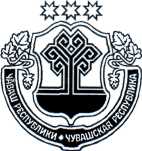 ЧУВАШСКАЯ РЕСПУБЛИКА АЛИКОВСКИЙ РАЙОН  ЧĂВАШ СУРĂМ ЯЛ ПОСЕЛЕНИЙĚН ПУÇЛĂХĚ ЙЫШĂНУ«08» ноябрь   2011 с. № 50Чãваш Сурãм салиГЛАВА ЧУВАШСКО-СОРМИНСКОГО СЕЛЬСКОГО ПОСЕЛЕНИЯ ПОСТАНОВЛЕНИЕ«08» ноября   2011 г.   № 50село Чувашская СормаОб установлении особого противопожарного режима на территории Чувашско – Сорминского  сельского поселения 